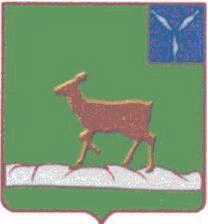 АДМИНИСТРАЦИЯ ИВАНТЕЕВСКОГО МУНИЦИПАЛЬНОГО РАЙОНА  САРАТОВСКОЙ ОБЛАСТИП О С Т А Н О В Л Е Н И Е 
от  04.04.2019  № 187      с. Ивантеевка                                     Об утверждении Положения  о муниципальной рабочей группе по внедрению персонифицированного дополнительного образования детей Ивантеевского муниципального района.	В соответствии с распоряжением Правительства Саратовской области от 29 октября 2018 года № 288-Пр  «О внедрении целевой модели развития региональной системы дополнительного образования детей на территории Саратовской области», паспортом регионального проекта «Успех каждого ребенка» национального проекта «Образование», утвержденного Президиумом Совета при Губернаторе Саратовской области по стратегическому развитию и приоритетным проектам от 13 декабря 2018 года № 3-12-29/135, в целях внедрения персонифицированного дополнительного образования детей на территории Ивантеевского муниципального района, администрация Ивантеевского муниципального района ПОСТАНОВЛЯЕТ:Утвердить Положение о муниципальной рабочей группе по внедрению персонифицированного дополнительного образования детей в Ивантеевском муниципальном районе. (Приложение 1).Создать муниципальную рабочую группу по внедрению персонифицированного дополнительного образования детей на территории Ивантеевского муниципального района.Утвердить состав рабочей группы по внедрению персонифицированного дополнительного образования детей на территории Ивантеевского муниципального района.  (Приложение 2).Контроль за исполнением настоящего распоряжения возложить на  1 заместителя главы администрации Ивантеевского муниципального района В.А. БолмосоваГлава Ивантеевскогомуниципального района                                            В.В. Басов                                                                                                    Приложение №1к постановлению администрации от 04.04.2019 № 187Положение о муниципальной рабочей группе по внедрению персонифицированного дополнительного образования детей вИвантеевском муниципальном районе Саратовской области.(далее – Положение)Общие положенияМуниципальная рабочая группа по внедрению персонифицированного дополнительного образования детей в  (далее – Рабочая группа) является временным действующим совещательным органом при администрацииИвантеевского муниципального района Саратовской области.Рабочая группа в своей деятельности руководствуется законодательством Российской Федерации, федеральным и региональным законодательством, муниципальными нормативными правовыми актами, а также настоящим Положением.Рабочая группа образована в целях внедрения персонифицированного дополнительного образования детей на территорииИвантеевского муниципального района Саратовской области.Решения Рабочей группы учитываются органами местного самоуправления при принятии решений в части внедрения персонифицированного дополнительного образования детей на территории Ивантеевского муниципального района Саратовской области.Положение и состав Рабочей группы утверждаются администрацией Ивантеевском муниципальном районе Саратовской области.Состав Рабочей группыВ состав Рабочей группы входят представители муниципальных органов власти в сфере образования, управления финансов, культуры, физической культуры и спорта, муниципальных организаций дополнительного образования.Председателем Рабочей группы является 1 заместитель главы администрации Ивантеевского муниципального районаЗаместителем председателя Рабочей группы является начальник управления образованием администрации Ивантеевского муниципального района.Председатель Рабочей группы осуществляет руководство Рабочей группой.Секретарем Рабочей группы является руководитель муниципального опорного центра дополнительного образования детей Ивантеевского муниципального района.В заседаниях Рабочей группы по согласованию с председателем Рабочей группы могут принимать участие не являющиеся членами Рабочей группы приглашенные представители органов местного самоуправления Ивантеевского муниципального района, муниципальных организаций Ивантеевского муниципального района, представители средств массовой информации  без права совещательного голоса.Организационно-техническое обеспечение деятельности Рабочей группы осуществляетадминистрацияИвантеевского муниципального района.Полномочия Рабочей группыРабочая группа обладает следующими полномочиями:Запрашивать и получать от органов местного самоуправленияИвантеевского муниципального района  информацию, документы и материалы, необходимые для решения задач, возложенных на Рабочую группу.Проводить заседания Рабочей группы, рассматривать предложения по проблемам внедрения персонифицированного дополнительного образования детей на территории Ивантеевского муниципального района.Заслушивать на своих заседаниях представителей органов местного, образовательных организацийИвантеевского муниципального района, доклады и отчеты членов Рабочей группы о результатах решения возложенных на них задач, определяемых настоящим Положением.Принимать решения и осуществлять контроль за выполнением принятых Рабочей группой в соответствии с протоколами заседаний Рабочей группы решений и поручений по вопросам, входящим в компетенцию Рабочей группы.Участвовать в разработке проектов правовых актов по вопросам, относящимся к компетенции Рабочей группы.Осуществлять сотрудничество с аналогичными структурами по вопросам изучения и распространения положительного опыта по внедрению персонифицированного дополнительного образования.Взаимодействовать со средствами массовой информации в целях всестороннего разъяснения проводимых мероприятий по внедрению персонифицированного дополнительного образования детей на территории Ивантеевского муниципального района, а также информирования населения о внедрении персонифицированного дополнительного образования детей и результатах деятельности Рабочей группы.Осуществлять иные полномочия, необходимые для решения задач, возложенных на Рабочую группу.Организация деятельности Рабочей группыРабочая группа осуществляет свою деятельность в соответствии с планом работы, утверждаемым председателем Рабочей группы.Рабочая группа самостоятельно принимает внутренние документы, регламентирующие его работу.Заседания Рабочей группы проводятся по мере необходимости, но не реже одного раза в квартал. Дата, время и место проведения заседания Рабочей группы определяются по решению председателя Рабочей группы.Заседание Рабочей группы правомочно, если на нем присутствует более 50 процентов от общего числа членов Рабочей группы.Заседания Рабочей группы проводятся под руководством председателя Рабочей группы. В его отсутствие руководство Рабочей группы осуществляется одним из заместителей председателя Рабочей группы.Решения Рабочей группы принимаются простым большинством голосов присутствующих на заседании членов Рабочей группы.На заседании Рабочей группы ведется протокол, в котором фиксируются принятые Рабочей группой решения. Протокол подписывается председателем Рабочей группы и секретарем Рабочей группы. Внесение изменений и дополнений в протоколы заседания Рабочей группы, решения Рабочей группы и иные регламентирующие работу Рабочей группы документы допускается исключительно по решению Рабочей группы.Члены Рабочей группы вправе участвовать в обсуждении вопросов, внесенных на заседание Рабочей группы, при необходимости готовить заключения по проектам решений Рабочей группы, вносить предложения по созыву внеочередных и выездных заседаний Рабочей группы.Члены Рабочей группы участвуют в заседаниях Рабочей группы лично и не вправе делегировать свои полномочия другим лицам. В случае невозможности присутствовать на заседании член Рабочей группы обязан заблаговременно уведомить об этом секретаря Рабочей группы.Деятельность Рабочей группы прекращается по решению администрации Ивантеевского муниципального района.Верно: Управляющая деламиадминистрации Ивантеевскогомуниципального района:                                                    А.М. ГрачёваПриложение № 2к постановлению администрации Ивантеевского муниципального района от 04.04.2019 № 187Состав муниципальной рабочей группы по внедрению персонифицированного дополнительного образования детей на территорииИвантеевского муниципального района.Председатель муниципальной рабочей группы:Болмосов В.А.  –  1 заместитель главы администрации Ивантеевского                                   муниципального районаСекретарь: Гончарова В.В-.директор муниципального учреждения дополнительного                             образования  Дом детского творчества(по согласованию)Члены рабочей группы:Козлова В.А.  – начальник управления образованием администрации                                Ивантеевского муниципального района.Лебедихина В.И. – начальник финансового управления администрации                             Ивантеевского муниципального района.Пеканова В.В. - начальник отдела культуры и киноадминистрации                             Ивантеевского муниципального районаКозлов Д.В. –   директор муниципального учреждения дополнительного  образования  Центр дополнительного образования (по                              согласованию).Сечина М.А. –  директор муниципального бюджетного учреждения                                  дополнительного образования «Детская школа искусств с.  Ивантеевка» (по согласованию.).Верно: Управляющая деламиадминистрации Ивантеевскогомуниципального района:                                                    А.М. Грачёва